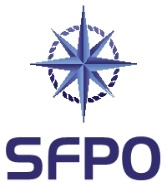 www.sfpo.se				Göteborg den 17 september 2021				Hexicon AB				kultje@hexicon.euSynpunkter från SFPO – vindkraftsparken KultjeSveriges Fiskares PO (SFPO) företräder cirka 250 fiskefartyg som är verksamma inom det demersala fisket. Våra medlemmar bedriver fiske på naturens och förvaltarens villkor. Vi har medlemmar längs hela den svenska kusten, från Strömstad till Kalix. SFPO står för ett långsiktigt hållbart fiske och våra medlemmar är bland de bästa när det handlar om skonsamhet, selektivitet och kvalité. SFPO tackar för inbjudan att lämna synpunkter på översänt material.Hexicon AB (bolaget), som samarbetar med det norska bolaget Aker Offshore Wind, avser att ansöka om tillstånd att anlägga en vindkraftspark i Östersjön, i SEZ, mellan Öland och Gotland. Vindkraftsparken Kultje planeras att ha ett hundratal verk på förankrade flytande fundament. Bolaget efterfrågar nu synpunkter och vad som särskilt bör beaktas i MKB. SFPO vill inledningsvis påtala att vi känner en mycket stor oro för konsekvenserna av den planerade storskaliga utbyggnationen av marina vindkraftsparker. Antalet pågående projekt är långt mycket större än vad som rimligen kan tillåtas. Ingen har vetskap om effekterna av en storskalig marin vindkraftsutbyggnad över tiden och här föreligger ett behov av en vetenskaplig analys.  LokaliseringDet finns ett utpekat riksintresse för yrkesfiske i västra delen av området som valts för vindkraftsparksetableringen. I de ännu ej beslutade havsplanerna är området för generell användning. I omedelbar närhet till den valda lokaliseringen finns flera N-2000 områden. SFPO anser mot bakgrund härav att platsen är dåligt vald. Vindkraftsparker ska ej etableras inom områden som är av riksintresse för yrkesfisket.  I området sker företrädesvis ett pelagiskt fiske. Om torsksituationen hade varit normal, vilket den inom en snar framtid förhoppningsvis åter är, hade fiske efter torsk bedrivits i området. Torsksituationen i Östersjön är väl känd – situationen är synnerligen allvarligt problematisk – och i ljuset därav anser SFPO att torsken inte bör utsättas för någon ytterligare risk, såsom sådana som följer av etablerandet av en storskalig vindkraftspark. Områden som är viktiga för fisket, och därmed också för svensk livsmedelsproduktion och självförsörjningsgraden, har från samhällets sida skyddats genom att de utses vara av riksintresse för yrkesfisket. Vattenområden som har betydelse för yrkesfisket ska så långt möjligt skyddas mot åtgärder som kan påtagligt försvåra näringarnas bedrivande. I en stor del av området finns ett utpekat riksintresse för yrkesfiske. Platsen är således inte lämpad för någon vindkraftspark, eftersom en vindkraftspark inte endast påtagligt försvårar, utan till stor del omöjliggör fiske i området. Val av teknik – flytande fundamentSFPO är på goda grunder skeptiska till den form av teknik som Hexicon anger sig vilja använda. Förankrade flytande fundament må vara bra för att möjliggöra placering längre ut till havs, men vi efterfrågar i MKB fullständig information om hur man avser säkerställa att dessa förankrade fundament över tiden ska bestå förankrade. SFPO tror inte att det finns någon möjlighet att säkerställa att dessa förankrade fundament förblir förankrade över tiden och därmed föreligger det åtskilliga säkerhetsrisker förenade med valet av teknik. Ni skriver i underlaget att en flytande vindkraftspark innebär mindre negativa effekter för vissa naturvärden, men det medför betydande säkerhetsrisker, eftersom material som säkerställer förankring över tiden inte existerar och risken är att det i området från tid till annan i framtiden kommer att flyta omkring stora vindkraftverk. Påverkan på fiskPå sidan 17 i det översända underlaget står följande mening: ”I och med att flytande fundament används istället för bottenmonterade fundament så bedöms positiva effekter kunna uppkomma för fisk, bottenfauna och marina däggdjur genom mindre störningar samt minskad aktivitet av andra verksamheter.” Det förtjänar att påtalas att det inte alls handlar om några positiva effekter, det handlar möjligen om mindre negativa effekter. Det förekommer fisk och fiske i området i fråga – mot bakgrund härav kan följande frågor förtjäna att besvaras på ett riktigt sätt i MKB: Hur kommer förekomsten av fisk i området att påverkas av storskalig vindkraftsproduktion (särskilt torsk, som förekommer i området)? Det är uppenbart att det handlar om en negativ påverkan, denna negativa påverkan bör sättas i ljuset av särskilt torsksituationen, som föranlett många åtgärder för att säkerställa torskförekomst (dessvärre hittills utan önskad framgång). Hur kommer det marina livet i området att påverkas av de ledningar (elektromagnetisk strålning) som med nödvändighet behöver installeras? Detta gäller särskilt ål och forskningen förefaller inte enstämmig i graden av negativ påverkan – något som bör föranleda en tillämpning av försiktighetsprincipen. Hur kommer det oljud som vindkraftsparken skapar att påverka det marina livet i området över tid? Det är väl känt att oljud orsakar beteendeförändringar hos fisk och en ökad mortalitet. Risken torde vara uppenbar att det marina livet i området kommer att ändra beteende eller rent av upphöra. Hur påverkar den föreslagna vindkraftsparken tumlare som anses som särskilt skyddsvärda?På s. 39 kan följande mening läsas: ”Etablering av en vindkraftspark innebär att yrkesfiske i området i viss mån begränsas vilket kan ge bättre förutsättningar för fisk.” Vi vill påtala att detta inte är ett argument. Det är inte vindkraftsparker som ska förvalta fisk, det gör förvaltaren. Påståendet är magstarkt då västra delen av området faktiskt är av riksintresse för yrkesfisket. Kommentarer om konsekvenser för yrkesfisketFigur 29 visar fiskeansträngningen i området år 2013. SFPO anser att mer än ett år måste beskrivas, figuren borde innehålla ackumulerade data från de två senaste decennierna. Torsksituationen är för närvarande synnerligen dålig och långt ifrån normal. Vår tro är att torsken kommer att återetablera sig i Östersjön och i det aktuella området. Effekten av en etablering av en vindkraftspark i området av riksintresse för yrkesfisket (västra delen) blir att yrkesfisket i området tvingas upphöra med stora negativa konsekvenser, inte bara för yrkesfisket utan även för det regionala näringslivet och i övrigt. SFPO anser att fiskare som drabbas negativt om planerna blir verklighet ska ersättas fullt ut för den ekonomiska skada de åsamkas. Avslutande och sammanfattande kommentarOmrådet i fråga är viktigt för svenskt yrkesfiske och det är därför också av riksintresse för svenskt yrkesfiske (västra delen); området i fråga bör ej komma i fråga för någon etablering av en vindkraftspark enligt vår uppfattning.  SVERIGES FISKARES POPeter Ronelöv Olsson			Fredrik LindbergOrdförande				Ombudsman